LOTE 09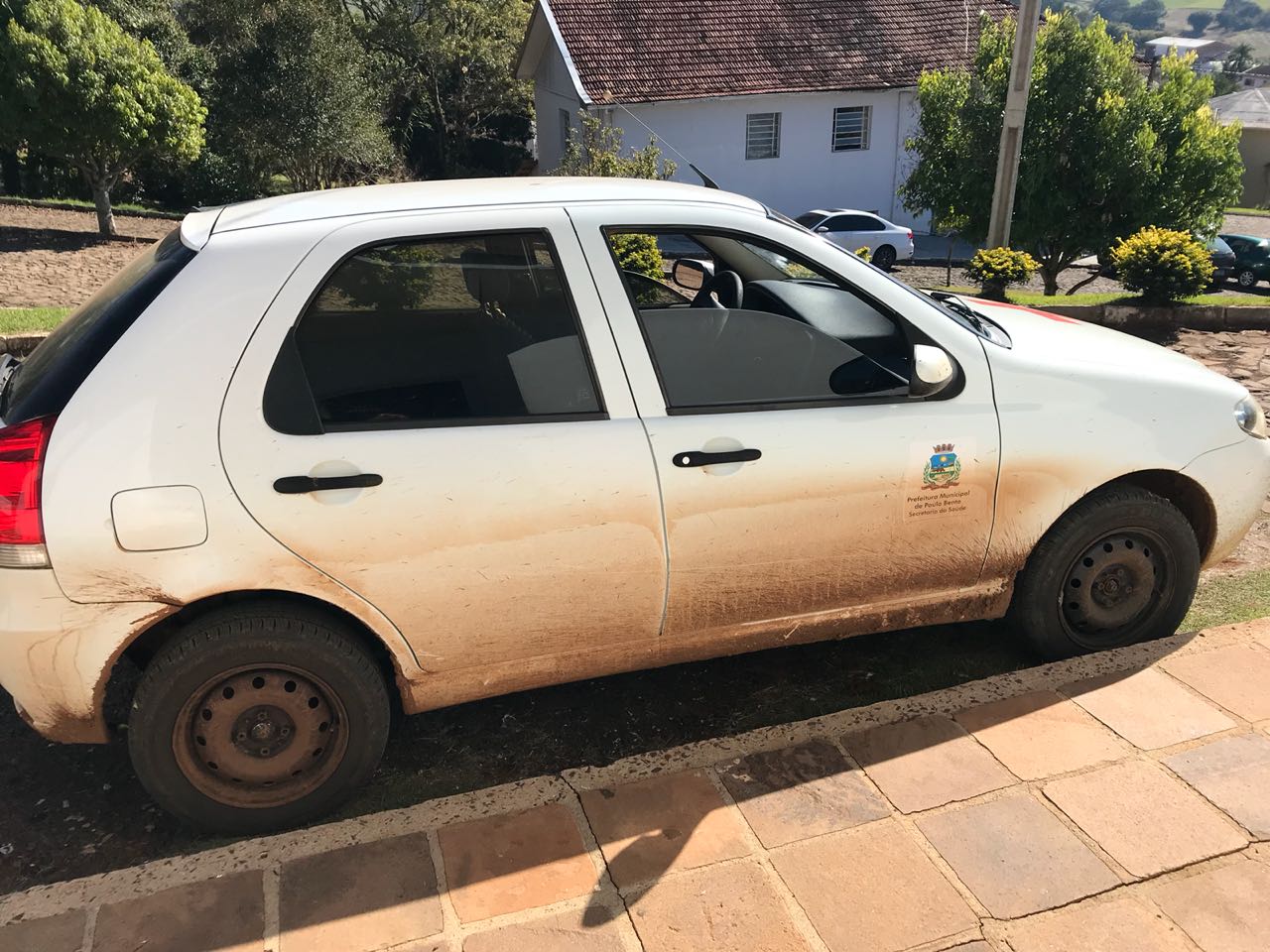 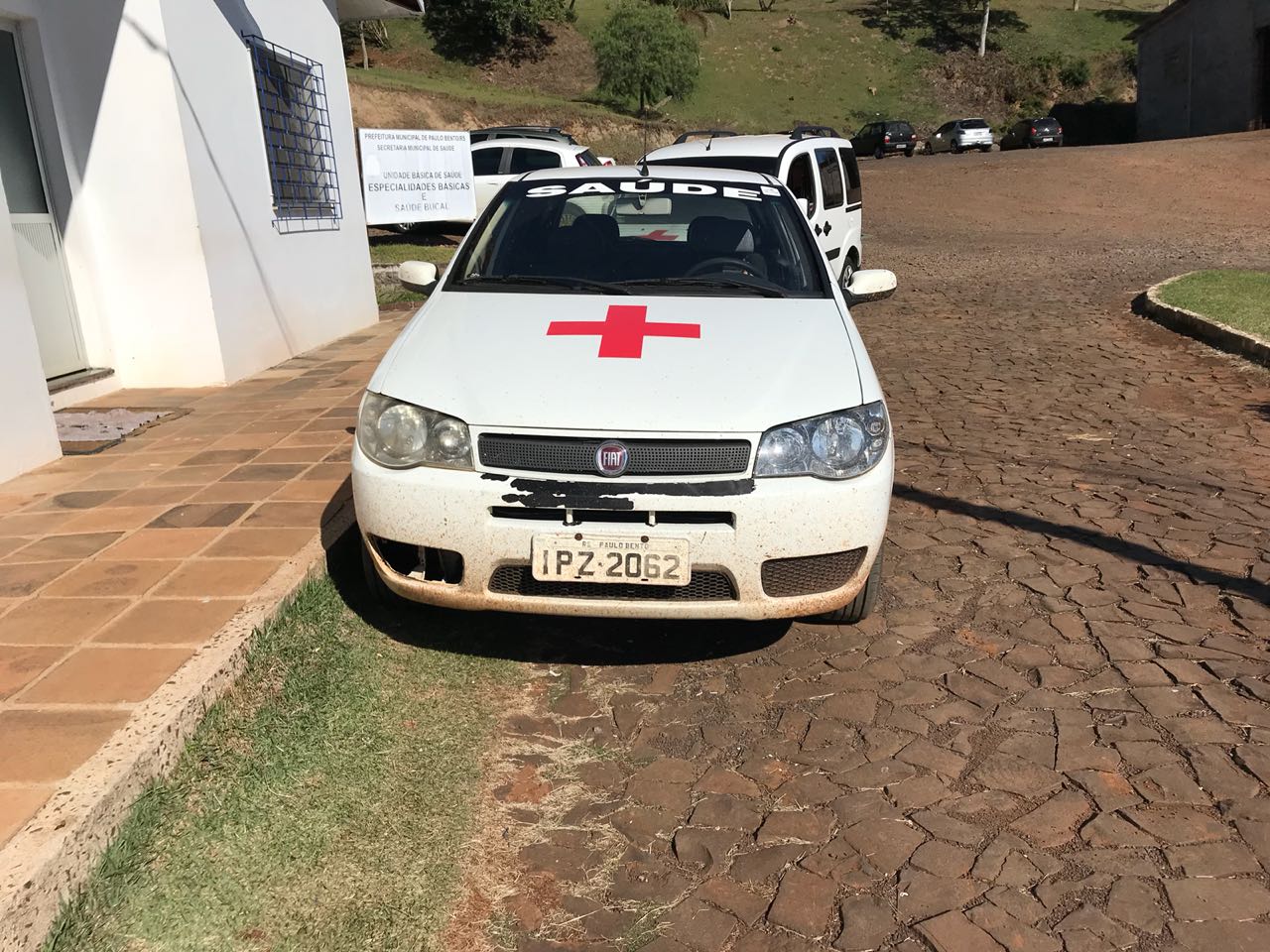 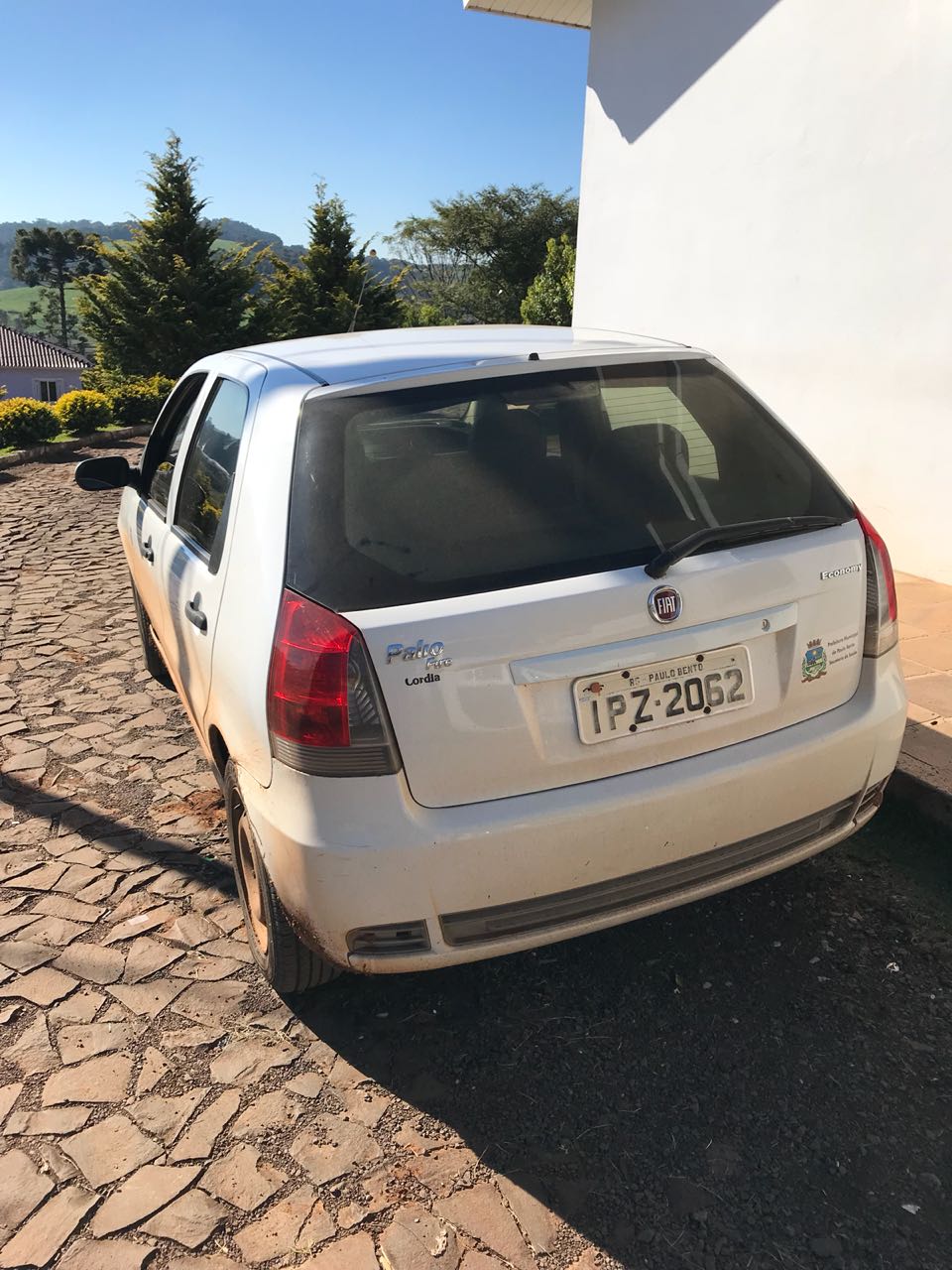 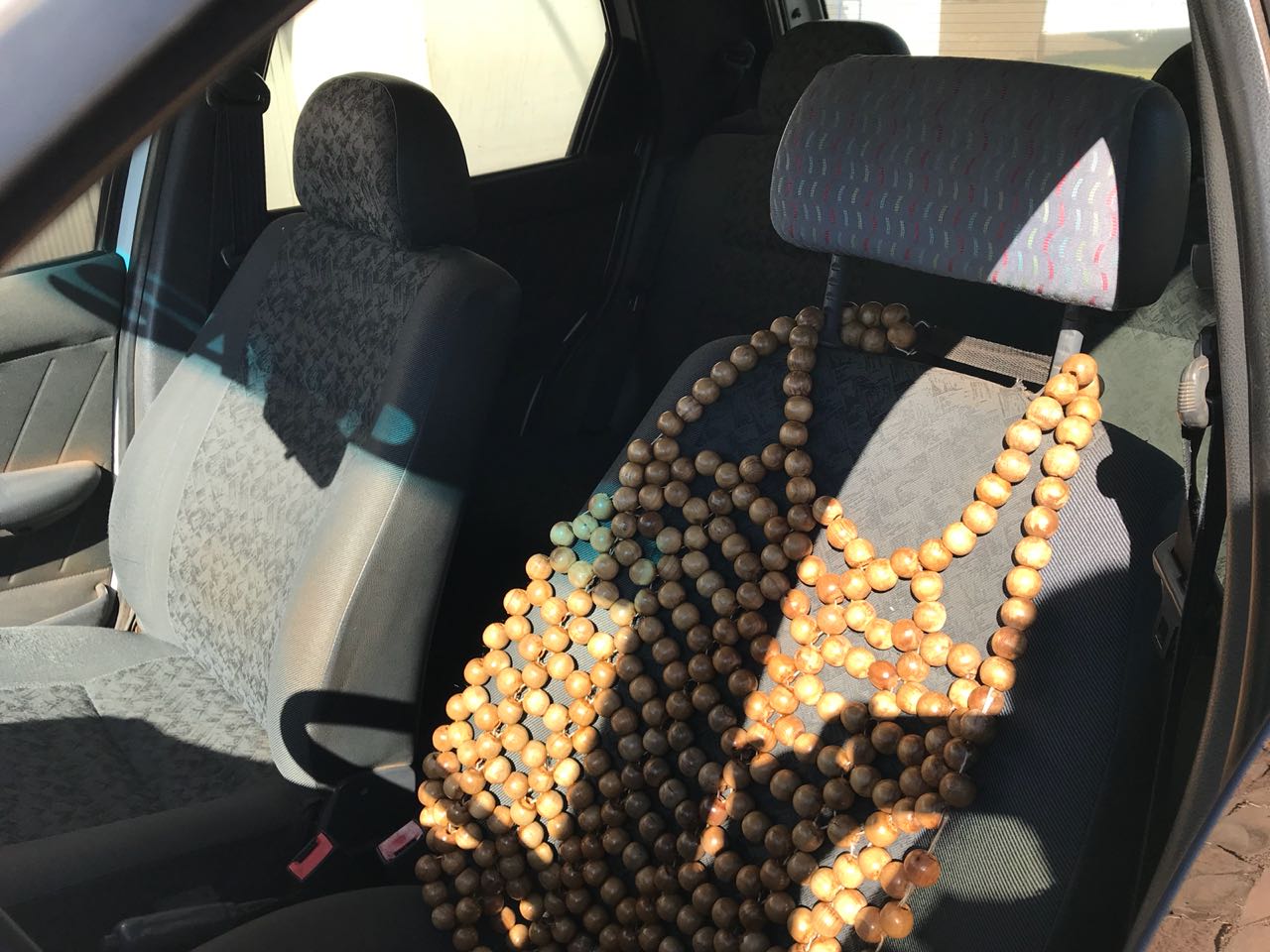 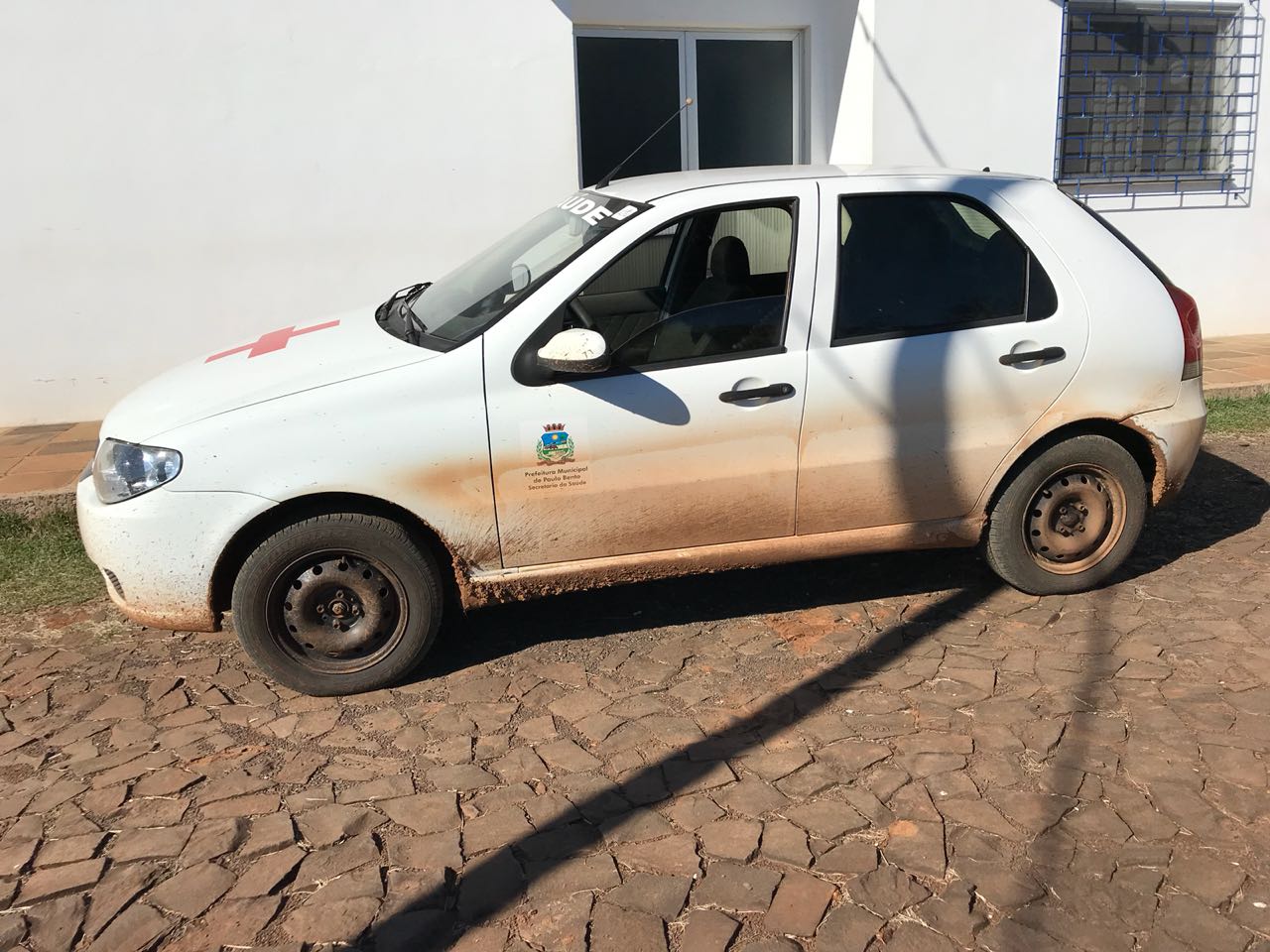 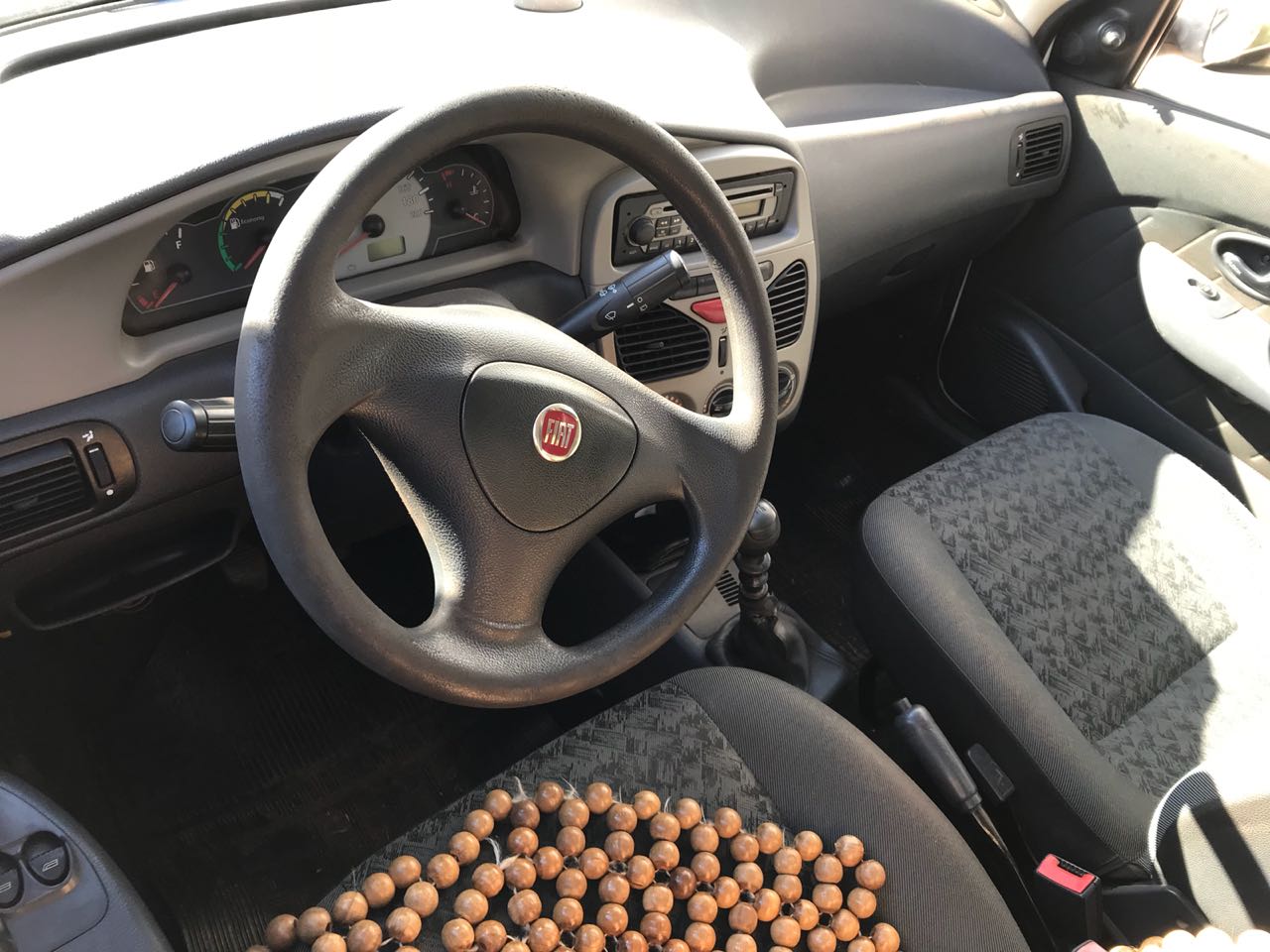 